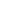 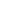 NOMINATION FORMEarly Career GOVERNMENT CIVIL ENGINEER OF THE YEAR(Public/Non-Profit Sector)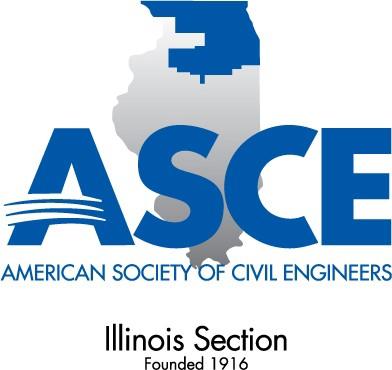 This award recognizes early professional accomplishments and unique contributions to the civil engineering profession or community.   The following criteria will be considered in the selection process:Reside or be employed within the boundaries of the Illinois Section.Engineering achievement in public/non-profit sector Civil Engineering.Service to the advancement of the Civil Engineering profession.Civic and humanitarian activities (community service).Involvement in education (outreach, and mentorship to students)Registered Engineer in Training or Professional Engineer in any state.Qualification: Must meet (1) or (2)More than five (5) years of engineering experience as of January 1, 2024, and thirty-five (35) years of age or less on January, 2024More than five (5) years less than thirteen (13) years of civil engineering experience as of January 1, 2024.Submittal Requirements:A completed nomination form (this form).A nomination letter, no greater than three (3) pages, supporting the qualities listed on the front page of this form. Engineering achievement will be the primary selection factor.   Facts presented should include achievements in design, research, development, or management.   Biographical information, previous awards, participation in ASCE or other organizations, and accomplishments deserving consideration should also be provided.Letters of recommendation -  Two (2) letters are required, at least one must be from external organization. No greater than two (2) pages, can be from any person who knows the nominee, such as a client, project manager, or leader of a community group or professional organization.(Optional) A current resume or CV - The resume is limited to three (3) pages.  If the nominee has significant publications, state the number, and only highlight the most significant ones. Nominees shall not be considered for this award when currently serving as an active Illinois Section Officer, Board member (Director), and/or member of the Awards Committee.A properly submitted and qualified nomination will be considered for up to a total of three years following the year it is initially submitted provided that the nomination is still valid and the nominee confirms that they wish to be considered each year afterwards.A nominator or nominee can submit additional supporting information, reference letters, etc. in subsequent years following the initial submission. Please mail one (1) original or e-mail a PDF of the award application no later than JUNE 28, 2024 to:Sarah HarbaughISASCE35W749 Bluff DriveSt. Charles, IL 60175
Phone: 630-443-8145
Email: illinoissection@isasce.orgYOUNG GOVERNMENT CIVIL ENGINEER OF THE YEARNOMINATION FORMNOMINEE NAME: _________________________________________________________________                                                                                                                        Employer:  _________________________________________________________________                                                                                                                     Title:  _________________________________________________________________                                                                                                                            Mailing Address:  ______________________________________________________________________________________________________________________________________________Phone:                                                                                                            ________                     Office	MobileEmail: ______________________________________________________________ Birth Date:  	___Registration            PE	    EIT		 State(s):  _______________________________ ASCE Member        Yes	    No	    Membership No.:  ________________________Education (list school, years attended, and degree/major)NOMINATED BY:Name:  Company:  Address:  ___________________________________________________________________Phone:  ____________________________________________________________                                                                                                                           E-mail:  ____________________________________________________________                             Signature:  ____________________________________   Date:  _______________SchoolYears AttendedDegree/Major